ПРЕДВЫБОРНАЯ ПРОГРАММАкандидата в депутаты Шарковщинского районного Совета депутатов по Водопьяновскому избирательному округу № 3ОРЕШКОВА СЕРГЕЯ НИКОЛАЕВИЧАРодился 7 октября 1970 года в г.п.Шарковщина. Гражданство – Республика Беларусь.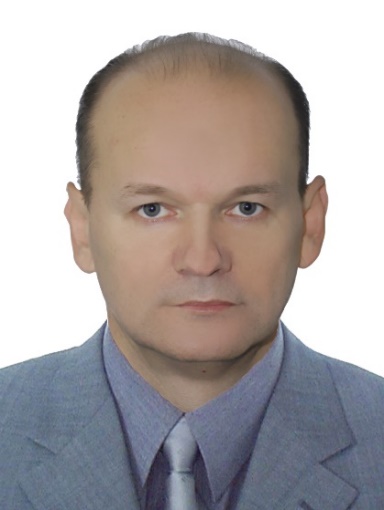 Образование высшее. В 1993 году окончил Минскую специальную среднюю школу милиции МВД Республики Беларусь, в 1997 году – Академию МВД Республики Беларусь по специальности «Правоохранительная деятельность, правоведение».В 1986 году трудовую деятельность начал дорожным рабочим дорожно-строительного управления № 26 г.п.Шарковщина Витебской области.1988 – 1990 гг. – служба в Вооружённых Силах.1991 г. – милиционер-водитель отделения патрульно-постовой службы милиции отдела внутренних дел Шарковщинского райисполкома.С сентября 1991 года курсант Минской специальной средней школы милиции МВД Республики Беларусь.С августа 1993 года – следователь отдела внутренних дел Глубокского райисполкома.С октября 1993 года по апрель 2004 года – старший следователь следственного отделения отдела внутренних дел Шарковщинского райисполкома, начальник отделения по Шарковщинскому району управления Следственного комитета при МВД Республики Беларусь по Витебской области. Май 2004 года – заместитель начальника отдела внутренних дел Шарковщинского райисполкома – начальник отделения предварительного расследования.С мая 2009 года - начальник отдела внутренних дел Шарковщинского райисполкома.2023 год - заместитель директора по безопасности, режиму и кадрам открытого акционерного общества «Поставский молочный завод».Награждён медалью I, II и III степени «За безупречную службу». Избирался депутатом Шарковщинского районного Совета депутатов двадцать восьмого созыва. Беспартийный.Уважаемые избиратели!Выдвижение кандидатом в депутаты Шарковщинского районного Совета депутатов 29 созыва расцениваю как большую честь и ответственность, искренне благодарю вас за оказанное мне доверие. Мой жизненный опыт, мои убеждения, моя трудовая деятельность, знание проблем людей позволяют мне сегодня реально оценивать как достижения и возможности, так и те вопросы, решения которых ждут шарковчане.Основные усилия будут сосредоточены на решении следующих задач:- создание благоприятных условий для жизни и труда жителей избирательного округа;- повышение качества медицинского обслуживания;- обеспечение социальной поддержки пожилым людям, инвалидам, малообеспеченным гражданам;- создание материально привлекательных условий и благоприятного морального климата в трудовых коллективах для молодых специалистов и рабочих, создание возможности их закрепления на рабочих местах и дальнейшего профессионального роста;- создание благоприятных условий для занятия физкультурой и спортом.Уважаемые избиратели! Мы сильны, когда мы вместе и неравнодушны к проблемам тех, кто рядом с нами.Искренне надеюсь на ваше доверие и поддержку!